  MADONAS NOVADA PAŠVALDĪBA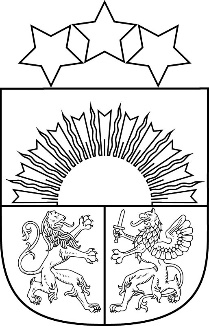 Reģ. Nr. 90000054572Saieta laukums 1, Madona, Madonas novads, LV-4801 t. 64860090, e-pasts: pasts@madona.lv ___________________________________________________________________________MADONAS NOVADA PAŠVALDĪBAS DOMESLĒMUMSMadonā2022. gada 31. maijā				            				Nr.359   					                                                  	 (protokols Nr. 13, 36. p.)Par Madonas novada pašvaldības investīciju projekta “Ielu seguma virsmas apstrāde Madonas novadā” īstenošanu un aizņēmuma ņemšanuMadonas novada pašvaldības iepirkumu komisijā veikts iepirkums ID Nr. MNP2022/22  “Ielu seguma virsmas apstrāde Madonas novadā”. Investīciju projekta ietvaros plānots ielu seguma virsmas apstrādi veikt Madonas pilsētas -  Dumpu, Pumpuru, Slimnīcas, Smilšu, Ūdens, Lienes ielās, Barkavas ciema - Svaru un Dzirnavu ielās, Lubānas pilsētas - Dzelzceļa un Meža ielās.Madonas novada pašvaldības investīciju projekts “Ielu seguma virsmas apstrāde Madonas novadā” tiks iesniegts Vides aizsardzības un reģionālās attīstības ministrijā valsts aizdevuma saņemšanai atbilstoši Ministru kabineta noteikumiem Nr.143 “Noteikumi par kritērijiem un kārtību, kādā tiek izvērtēti un izsniegti valsts aizdevumi pašvaldībām Covid-19 izraisītās krīzes seku mazināšanai un novēršanai”.Lai īstenotu investīciju projektu “Ielu seguma virsmas apstrāde Madonas novadā”  nepieciešams finansējums EUR 349429,76, t.sk. pašvaldības finansējums  EUR 52414,46 (piecdesmit divi tūkstoši četri simti četrpadsmit  euro, 46 centi), aizņēmums Valsts kasē EUR 297015,30 (divi simti deviņdesmit septiņi tūkstoši piecpadsmit euro, 30 centi). 	Noklausījusies sniegto informāciju, atklāti balsojot: PAR – 17 (Agris Lungevičs, Aigars Šķēls, Aivis Masaļskis, Andrejs Ceļapīters, Andris Dombrovskis, Andris Sakne, Artūrs Čačka, Artūrs Grandāns, Gatis Teilis, Gunārs Ikaunieks, Guntis Klikučs, Kaspars Udrass, Māris Olte, Sandra Maksimova, Valda Kļaviņa, Vita Robalte, Zigfrīds Gora), PRET – NAV, ATTURAS –  NAV, Madonas novada pašvaldības dome NOLEMJ:Apstiprināt projekta “Ielu seguma virsmas apstrāde Madonas novadā” īstenošanu par kopējo summu EUR  349429,76 (trīs simti četrdesmit deviņi tūkstoši četri simti divdesmit deviņi euro, 76 centi).Lūgt Pašvaldību aizņēmuma un galvojuma kontroles un pārraudzības padomi atbalstīt aizņēmuma ņemšanu EUR 297015,30 (divi simti deviņdesmit septiņi tūkstoši piecpadsmit euro, 30 centi) apmērā projekta “Ielu seguma virsmas apstrāde Madonas novadā”” īstenošanai,  Valsts kasē uz 20 gadiem ar noteikto procentu likmi un atlikto maksājumu uz 3 gadiem.Aizņēmumu izņemt un apgūt 2022. gadā.Saskaņot lēmuma 2.punktā noteiktā aizņēmuma atmaksas garantēšanu ar Madonas novada pašvaldības  pamatbudžeta līdzekļiem.Piešķirt finansējumu investīciju projekta “Ielu seguma virsmas apstrāde Madonas novadā” īstenošanai EUR 52414,46 (piecdesmit divi tūkstoši četri simti četrpadsmit  euro, 46 centi) apmērā no Madonas novada pašvaldības 2022. gada pamatbudžeta  nesadalītajiem līdzekļiem.Domes priekšsēdētājs				A.LungevičsSolozemniece 62302391